Посещение кинотеатра     Поход в кино для детей - это большая радость, а для кого-то и праздник. Это событие запоминается на долго.      23 октября дети Заиграевского социально - реабилитационного центра для несовершеннолетних, посетили кинотеатр для просмотра мультфильма "Куриный забег". Во время просмотра, дети с большим интересом следили за событиями в мультфильме, искренне переживали за героев.  Этот поход ребятам очень понравился и оставил много положительных впечатлений.  Воспитатель Шурыгина В.Ю.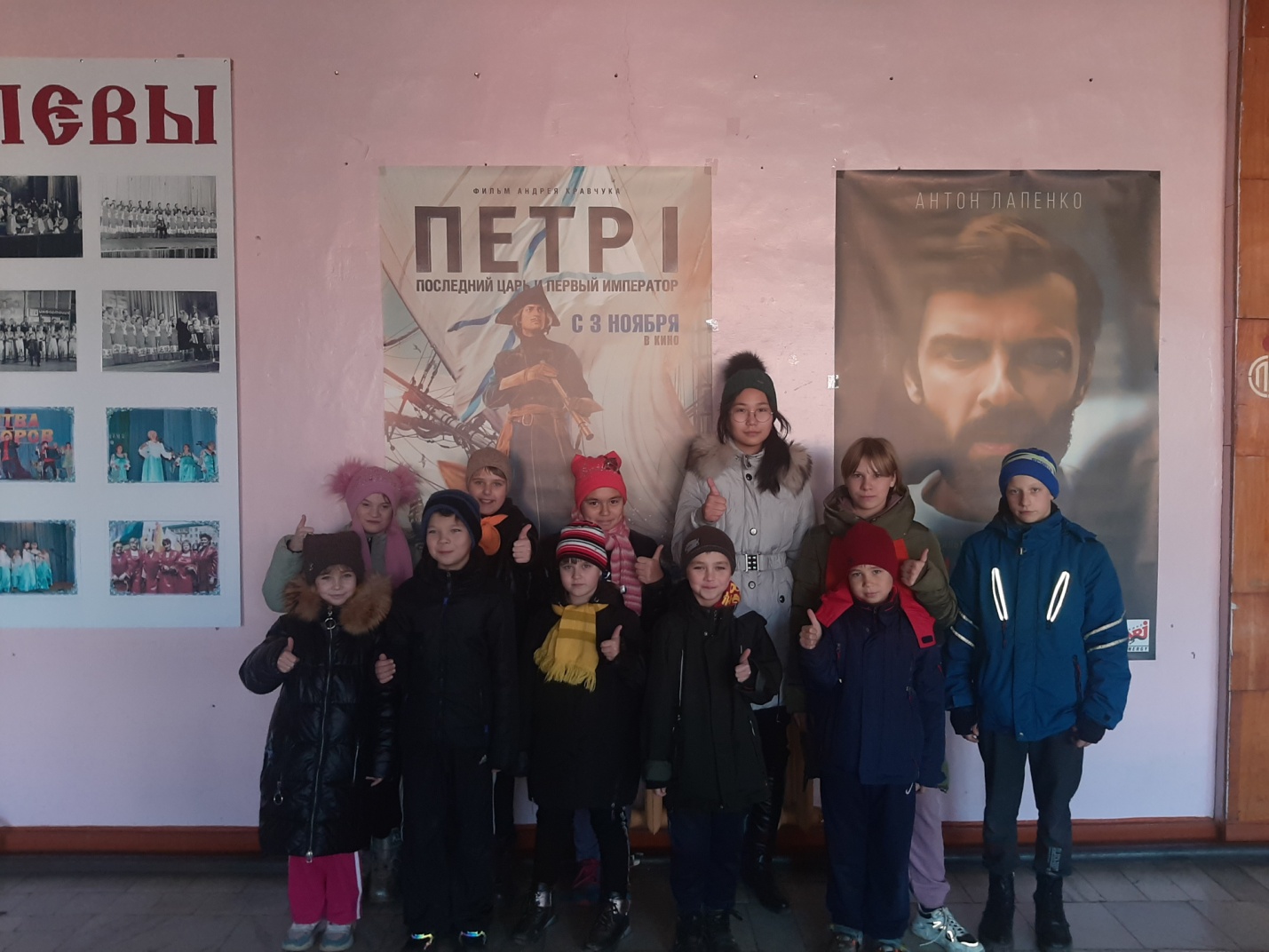 